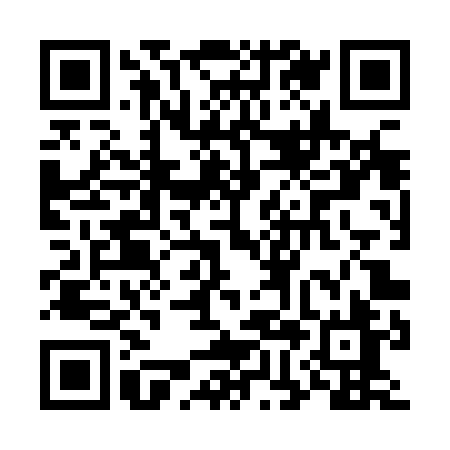 Ramadan times for Godalming, Surrey, UKMon 11 Mar 2024 - Wed 10 Apr 2024High Latitude Method: Angle Based RulePrayer Calculation Method: Islamic Society of North AmericaAsar Calculation Method: HanafiPrayer times provided by https://www.salahtimes.comDateDayFajrSuhurSunriseDhuhrAsrIftarMaghribIsha11Mon4:544:546:2412:124:066:016:017:3212Tue4:514:516:2212:124:076:036:037:3413Wed4:494:496:2012:124:096:046:047:3614Thu4:474:476:1812:114:106:066:067:3815Fri4:444:446:1612:114:116:086:087:3916Sat4:424:426:1312:114:136:096:097:4117Sun4:394:396:1112:114:146:116:117:4318Mon4:374:376:0912:104:166:136:137:4519Tue4:354:356:0612:104:176:156:157:4720Wed4:324:326:0412:104:186:166:167:4921Thu4:304:306:0212:094:206:186:187:5022Fri4:274:276:0012:094:216:206:207:5223Sat4:254:255:5712:094:226:216:217:5424Sun4:224:225:5512:094:236:236:237:5625Mon4:204:205:5312:084:256:256:257:5826Tue4:174:175:5112:084:266:266:268:0027Wed4:154:155:4812:084:276:286:288:0228Thu4:124:125:4612:074:286:296:298:0429Fri4:094:095:4412:074:306:316:318:0630Sat4:074:075:4212:074:316:336:338:0831Sun5:045:046:391:065:327:347:349:101Mon5:025:026:371:065:337:367:369:122Tue4:594:596:351:065:357:387:389:143Wed4:564:566:331:065:367:397:399:164Thu4:544:546:301:055:377:417:419:185Fri4:514:516:281:055:387:437:439:206Sat4:484:486:261:055:397:447:449:227Sun4:464:466:241:045:417:467:469:248Mon4:434:436:221:045:427:487:489:269Tue4:404:406:191:045:437:497:499:2910Wed4:384:386:171:045:447:517:519:31